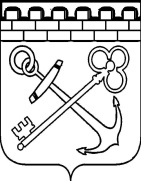 КОМИТЕТ ПО ЖИЛИЩНО-КОММУНАЛЬНОМУ ХОЗЯЙСТВУЛЕНИНГРАДСКОЙ ОБЛАСТИПРИКАЗот  года № О внесении изменений в приказ комитета по жилищно-коммунальному хозяйству Ленинградской области от 27 декабря 2018 №20 «Об утверждении размера предельной стоимости услуг и (или) работ по капитальному ремонту общего имущества в многоквартирном доме, которая может оплачиваться некоммерческой организацией «Фонд капитального ремонта многоквартирных домов Ленинградской области» за счет средств фонда капитального ремонта, сформированного исходя из минимального размера взноса на капитальный ремонт, на 2019-2020  годы»В соответствии с частью 4 статьи 190 Жилищного кодекса Российской Федерации, пунктом 2.25 Положения о комитете по жилищно-коммунальному хозяйству Ленинградской области, утвержденного постановлением Правительства Ленинградской области от 28 ноября 2016 года № 450, п р и к а з ы в а ю:1. Внести изменения в наименование приказа комитета по жилищно-коммунальному хозяйству Ленинградской области от 27 декабря 2018 года № 20 читать в следующей редакции «Об утверждении размера предельной стоимости услуг и (или) работ по капитальному ремонту общего имущества в многоквартирном доме, которая может оплачиваться некоммерческой организацией «Фонд капитального ремонта многоквартирных домов Ленинградской области» за счет средств фонда капитального ремонта, сформированного исходя из минимального размера взноса на капитальный ремонт, на 2019-2020 годы» (далее - Приказ), изложив наименование приказа следующим образом «Об утверждении размера предельной стоимости услуг и (или) работ по капитальному ремонту общего имущества в многоквартирном доме, которая может оплачиваться некоммерческой организацией «Фонд капитального ремонта многоквартирных домов Ленинградской области» за счет средств фонда капитального ремонта, сформированного исходя из минимального размера взноса на капитальный ремонт, на 2019 год» 2. Пункт 1 Приказа признать утратившим силу.3. Утвердить прилагаемый размер предельной стоимости услуг и (или) работ по капитальному ремонту общего имущества в многоквартирном доме, которая может оплачиваться некоммерческой организацией «Фонд капитального ремонта многоквартирных домов Ленинградской области» за счет средств фонда капитального ремонта, сформированного исходя из минимального размера взноса на капитальный ремонт,  на 2019 год, в соответствии с приложением.4. Настоящий приказ вступает в силу со дня его официального опубликования.Председатель комитета                                                                               А.М. ТимковСОГЛАСОВАНО:Первый заместитель председателя комитета по жилищно-коммунальному хозяйству Ленинградской области							        Е.Е. КайяненНачальник отдела перспективного развития жилищно-коммунального хозяйства комитета по жилищно-коммунальному хозяйству Ленинградской области							    Е.С. СтепановаЗаместитель начальника отдела перспективного развития жилищно-коммунального хозяйства комитета по жилищно-коммунальному хозяйству Ленинградской области							    Н.П. БайковаИсполнитель:Консультант отдела перспективного развитияжилищно-коммунального хозяйства комитетапо жилищно-коммунальному хозяйствуЛенинградской области                                                                       Т.Я. МакароваУТВЕРЖДЕНприказом комитетапо жилищно-коммунальномухозяйству Ленинградской областиот ____________ N ____________РАЗМЕРПРЕДЕЛЬНОЙ СТОИМОСТИ УСЛУГ И(ИЛИ) РАБОТ ПО КАПИТАЛЬНОМУРЕМОНТУ ОБЩЕГО ИМУЩЕСТВА В МНОГОКВАРТИРНОМ ДОМЕ, КОТОРАЯМОЖЕТ ОПЛАЧИВАТЬСЯ НЕКОММЕРЧЕСКОЙ ОРГАНИЗАЦИЕЙ"ФОНД КАПИТАЛЬНОГО РЕМОНТА МНОГОКВАРТИРНЫХ ДОМОВЛЕНИНГРАДСКОЙ ОБЛАСТИ" ЗА СЧЕТ СРЕДСТВ ФОНДА КАПИТАЛЬНОГОРЕМОНТА, СФОРМИРОВАННОГО ИСХОДЯ ИЗ МИНИМАЛЬНОГОРАЗМЕРА ВЗНОСА НА КАПИТАЛЬНЫЙ РЕМОНТ, НА 2019 ГОД--------------------------------<*> м п. - метр погонный.<**> шт. - штука.N п/пНаименование услуг и(или) работЕдиница измеренияПредельная стоимость услуг и(или) работ (руб.) на 2019 годПредельная стоимость услуг и(или) работ (руб.) на 2019 год1Ремонт внутридомовых инженерных систем электро-, тепло-, газо-, водоснабжения, водоотведения, в том числе:Ремонт внутридомовых инженерных систем электро-, тепло-, газо-, водоснабжения, водоотведения, в том числе:Ремонт внутридомовых инженерных систем электро-, тепло-, газо-, водоснабжения, водоотведения, в том числе:Ремонт внутридомовых инженерных систем электро-, тепло-, газо-, водоснабжения, водоотведения, в том числе:а)Ремонт или замена холодного водоснабжения, в том числе:ремонт или замена разводящих магистралей и стояков; замена запорной арматуры, в том числе на ответвлении от стояков в квартиру; ремонт или замена в комплексе оборудования повысительных насосных установок1 пог. м <*>37313731б)Ремонт или замена горячего водоснабжения, в том числе:ремонт или замена ТРЖ (температурных регуляторов жидкости), теплообменников, бойлеров, насосных установок и другого оборудования (в составе общего имущества) в комплексе для приготовления и подачи горячей воды в распределительную сеть; ремонт или замена разводящих магистралей и стояков, замена запорной арматуры, в том числе на ответвлении от стояков в квартиру1 пог. м37313731в)Ремонт или замена системы канализации и водоотведения, в том числе:ремонт или замена выпусков, сборных трубопроводов, стояков и вытяжек; замена задвижек при их наличии1 пог. м30483048г)Ремонт или замена системы отопления, в том числе:Ремонт или замена системы отопления, в том числе:Ремонт или замена системы отопления, в том числе:Ремонт или замена системы отопления, в том числе:ремонт или замена разводящих магистралей и стояков;замена запорной и регулировочной арматуры, в том числе на ответвлении от стояков к отопительным приборам в жилых помещениях;перегруппировка или замена отопительных приборов в местах общего пользования, замена ответвлений от стояков и отопительных приборов в жилых помещениях1 пог. м52505250ремонт или замена в комплексе оборудования ИТП (индивидуальных тепловых пунктов) и при наличии повысительных насосных установок1 шт. <**>(на один подъезд)579542579542д)Ремонт или замена системы газоснабжения, в том числе:Ремонт или замена системы газоснабжения, в том числе:Ремонт или замена системы газоснабжения, в том числе:Ремонт или замена системы газоснабжения, в том числе:ремонт или замена внутридомовых разводящих магистралей и стояков; замена запорной и регулировочной арматуры, в том числе на ответвлении от стояков к бытовым газовым приборам в жилых помещениях (без учета наружных работ)1 пог. м40384038ремонт или замена газопроводов от источника газа (при использовании сжиженного углеводородного газа) или места присоединения указанных газопроводов к сети газораспределения до запорной арматуры (крана) включительно, расположенной на ответвлениях (опусках) к внутриквартирному газовому оборудованию, резервуарных и(или) групповых баллонных установок, сжиженных углеводородных газов, предназначенных для подачи газа в один многоквартирный дом, газоиспользующего оборудования (за исключением бытового газоиспользующего оборудования, входящего в состав внутриквартирного газового оборудования), технических устройств на газопроводах1 пог. м43224322е)Ремонт или замена системы электроснабжения, в том числе:Ремонт или замена системы электроснабжения, в том числе:Ремонт или замена системы электроснабжения, в том числе:Ремонт или замена системы электроснабжения, в том числе:ремонт или замена внутридомовых разводящих магистралей и стояков коммунального и квартирного освещения, распределительных и групповых щитов;замена ответвлений от этажных щитков или коробок квартирных счетчиков, установочных и осветительных приборов коммунального освещения1 пог. м25652565ремонт или замена ГРЩ (главных распределительных щитов)1 шт.(на 1 подъезд)3419113419111.2Ремонт септиков и выгребных ям, относящихся к общему имуществу в многоквартирном доме1 м2 жилого помещения534353432Ремонт или замена лифтового оборудования, признанного непригодным для эксплуатации, при необходимости ремонт лифтовых шахтРемонт или замена лифтового оборудования, признанного непригодным для эксплуатации, при необходимости ремонт лифтовых шахтРемонт или замена лифтового оборудования, признанного непригодным для эксплуатации, при необходимости ремонт лифтовых шахтРемонт или замена лифтового оборудования, признанного непригодным для эксплуатации, при необходимости ремонт лифтовых шахта)ремонт или полная замена лифтового оборудования, признанного непригодным для эксплуатации (рассчитанного на 400 кг, на 9 остановок), в том числе:ремонт при необходимости шахт, замена приставных шахт;ремонт машинных помещений; ремонт, замена элементов автоматизации и диспетчеризация лифтового оборудования;оборудование устройств, необходимых для подключения к действующим системам автоматизации, и диспетчеризация лифтового оборудования1 лифт34746933474693б)ремонт или полная замена лифтового оборудования, признанного непригодным для эксплуатации (рассчитанного на 630 кг, на 9 остановок), в том числе:ремонт при необходимости шахт, замена приставных шахт;ремонт машинных помещений;ремонт, замена элементов автоматизации и диспетчеризация лифтового оборудования;оборудование устройств, необходимых для подключения к действующим системам автоматизации, и диспетчеризация лифтового оборудования1 лифт41038484103848в)Дополнительно к п. "а" п. 2 на 1 остановку добавлять или уменьшать при замене лифтового оборудования грузоподъемностью 400 кг1 комплект155098155098г)Дополнительно к п. "б" п. 2 на 1 остановку добавлять или уменьшать при замене лифтового оборудования грузоподъемностью 630 кг1 комплект1681631681633Ремонт крыш, в том числе:Ремонт крыш, в том числе:Ремонт крыш, в том числе:Ремонт крыш, в том числе:а)полная замена металлического покрытия крыш с устройством примыканий;полная замена покрытия кровли из штучных материалов (шифер, черепица и т.п.);ремонт с частичной заменой стропильных ног;ремонт (замена) мауэрлатов;ремонт (замена) обрешетки сплошной и разряженной из брусков, антисептирование и антипирирование деревянных конструкций;утепление подкровельного (чердачного) перекрытия, ремонт (замена) слуховых окон;ремонт или замена системы водоотвода (свесы, желоба, разжелобки, лотки) с заменой водосточных труб и изделий (наружных и внутренних);ремонт или замена надкровельных элементов1 м2 крыши77237723б)полная замена покрытия кровли из рулонных битумородных материалов (рубероид) на кровли из наплавляемых материалов с устройством примыканий; утепление подкровельного (чердачного) перекрытия, ремонт стяжки для кровельного покрытия;ремонт или замена системы водоотвода (свесы, желоба, разжелобки, лотки) с заменой водосточных труб и изделий (наружных и внутренних);ремонт или замена надкровельных элементов1 м2 крыши595759574Ремонт подвальных помещений, относящихся к общему имуществу в многоквартирных домах, в том числе:ремонт участков стен подвалов и пола; утепление стен и надподвальных перекрытий подвальных помещений;гидроизоляция стен и пола подвала;ремонт технических помещений с установкой металлических дверей;ремонт продухов, подвальных окон, приямков и наружных дверей1 м2 подвала25222252225Утепление и ремонт фасадовУтепление и ремонт фасадовУтепление и ремонт фасадовУтепление и ремонт фасадова)Ремонт фасадов, не требующих утепления, в том числе:ремонт штукатурки (фактурного слоя), включая архитектурный ордер;ремонт облицовочной плитки;окраска по штукатурке или по фактурному слою;ремонт и восстановление герметизации горизонтальных и вертикальных стыков стеновых панелей крупноблочных и крупнопанельных зданий;ремонт и восстановление со стороны фасада герметизации стыков оконных и дверных проемов мест общего пользования; окраска со стороны фасада оконных переплетов;ремонт ограждающих стен;ремонт и замена окон и балконных дверей (в составе общего имущества);ремонт или замена входных наружных дверей1 м2 фасада78127812б)Ремонт фасадов, требующих утепления, в том числе:ремонт и утепление ограждающих стен с последующей отделкой поверхностей;ремонт окон и балконных дверей (в составе общего имущества) или замена на окна и двери в энергосберегающем конструктивном исполнении (оконные блоки с тройным остеклением и др.) с последующим их утеплением (герметизацией);ремонт входных наружных дверей с последующим их утеплением или замена на металлические двери в энергосберегающем конструктивном исполнении1 м2 фасада98879887в)Общие для обеих групп зданий работы:ремонт балконов с заменой при необходимости консолей, гидроизоляцией и герметизацией с последующей окраской;усиление конструкций козырьков над входами и последними этажами с последующей отделкой поверхностей;усиление конструкций карнизных блоков с последующей отделкой поверхностей;смена оконных отливов;смена водосточных труб;ремонт и утепление цоколя;ремонт отмостки1 м2 фасада347434746Установка коллективных (общедомовых) приборов учета потребления ресурсов, в том числе:Установка коллективных (общедомовых) приборов учета потребления ресурсов, в том числе:Установка коллективных (общедомовых) приборов учета потребления ресурсов, в том числе:Установка коллективных (общедомовых) приборов учета потребления ресурсов, в том числе:а)горячего водоснабжения и холодной воды с узлами управления ресурсами с оборудованием устройств автоматизации и диспетчеризации для обеспечения дистанционного учета и управления1 шт.204705204705б)тепловой энергии с узлами управления ресурсами с оборудованием устройств автоматизации и диспетчеризации для обеспечения дистанционного учета и управления1 шт. (на 1 подъезд)374996374996в)электроэнергии с узлами управления ресурсами с оборудованием устройств автоматизации и диспетчеризации для обеспечения дистанционного учета и управления1 шт.1122671122677Ремонт фундаментов многоквартирных домов, в том числе:заделка и расшивка стыков, швов, трещин элементов фундаментов; устройство защитного слоя;устранение местных дефектов и деформаций путем усиления фундамента1 м2 общей площади дома11346113468Ремонт подъездовРемонт подъездовРемонт подъездовРемонт подъездова)Ремонт подъезда (кирпичный, блочный), в том числе:ремонт входных групп;ремонт полов с восстановлением плиточного покрытия;ремонт стен и потолков;ремонт ступеней;ремонт ограждения лестничных площадок;замена осветительных приборов и монтаж проводов в короба;ремонт (замена) клапанов мусоропровода;замена оконных блоков на металлопластиковыеремонт и замена окон и балконных дверей (в составе общего имущества);1 м3 подъезда39683968б)Ремонт подъезда (деревянный), в том числе:ремонт входных групп;ремонт стен и потолков;ремонт деревянных лестниц;ремонт ступеней и поручней;замена осветительных приборов и монтаж проводов в короба;замена оконных блоков на металлопластиковыеремонт и замена окон и балконных дверей (в составе общего имущества);1 м3 подъезда488548859Разработка документацииРазработка документацииРазработка документацииРазработка документации9.1Разработка проектной документации (в составе и объеме, необходимых для оказания услуг и(или) выполнения работ по капитальному ремонту общего имущества в многоквартирных домах, предусмотренных настоящим перечнем работ), в том числе:а)Дом до двух этажей, объем дома до 2000 м3Дом до двух этажей, объем дома до 2000 м3Дом до двух этажей, объем дома до 2000 м3Дом до двух этажей, объем дома до 2000 м3ремонт сетей холодного водоснабжения и системы водоотведения;или ремонт сетей холодного водоснабжения;или ремонт системы водоотведения1 м3175175ремонт сетей горячего водоснабжения1 м3175175ремонт сетей теплоснабжения1 м3176176электромонтажные работы1 м3161161ремонт крыши1 м3199199ремонт подвальных помещений1 м3194194ремонт фасада1 м3383383ремонт и утепление фасада1 м3528528ремонт фундамента1 м3187187б)Дом выше двух этажей, объем дома более 2000 м3Дом выше двух этажей, объем дома более 2000 м3Дом выше двух этажей, объем дома более 2000 м3Дом выше двух этажей, объем дома более 2000 м3ремонт сетей холодного водоснабжения и системы водоотведения;или ремонт сетей холодного водоснабжения;или ремонт системы водоотведения1 м31 м384ремонт сетей горячего водоснабжения1 м31 м383ремонт сетей теплоснабжения1 м31 м384электромонтажные работы1 м31 м376ремонт крыши1 м31 м398ремонт подвальных помещений1 м31 м369ремонт фасада1 м31 м3188ремонт и утепление фасада1 м31 м3261ремонт фундамента1 м31 м3919.2Изготовление технической документации, необходимой для ввода в эксплуатацию лифтового оборудования в многоквартирном доме1 ост.1 ост.334109.3Разработка сметной документации на выполнение работ по капитальному ремонту общего имущества в многоквартирных домах, предусмотренных пунктами 1 - 8 настоящего перечня работ (услуг)1 м31 м32610Осуществление строительного контроля2,14% от общей стоимости каждого вида работ (услуг), предусмотренных в пунктах 1 - 9 настоящего перечня работ (услуг)2,14% от общей стоимости каждого вида работ (услуг), предусмотренных в пунктах 1 - 9 настоящего перечня работ (услуг)2,14% от общей стоимости каждого вида работ (услуг), предусмотренных в пунктах 1 - 9 настоящего перечня работ (услуг)11Работы по объектам культурного наследия (памятников истории и культуры) народов Российской Федерации, в том числе:Работы по объектам культурного наследия (памятников истории и культуры) народов Российской Федерации, в том числе:Работы по объектам культурного наследия (памятников истории и культуры) народов Российской Федерации, в том числе:Работы по объектам культурного наследия (памятников истории и культуры) народов Российской Федерации, в том числе:11.1Ремонт сетей холодного (горячего) водоснабжения, в том числе водомерный узел1 пог. м6415641511.2Ремонт системы водоотведения1 пог. м4674467411.3Ремонт сетей теплоснабжения, в том числе: узел учета теплоэнергии; ИТП (индивидуальный тепловой пункт)1 пог. м8908890811.4Электромонтажные работы, в том числе: приборы учета электроэнергии; ГРЩ (главный распределительный щит)1 пог. м2987298711.5Ремонт крыш1 м2146901469011.6Ремонт подвальных помещений1 м2 подвала252222522211.7Ремонт фасада кирпичного оштукатуренного декорированного1 м2201462014611.8Ремонт фасада деревянного, декорированного резьбой1 м2416024160211.9Ремонт фундаментов многоквартирных домов1 м2 общей площади дома1134611346